MATEMATIKA, TOREK, 24. MAREC 2020SEŠTEVANJE IN ODŠTEVANJE STA NASPROTNI RAČUNSKI OPERACIJISEŠTEVANJE IN ODŠTEVANJE – KONKRETNO:  VZAMETE LAHKO KATEROKOLI DRUGO SADJE, ZELENJAVO… A TEMU PRIMERNO POTEM SPREMENITE GRAFIČNI ZAPIS V ZVEZKU. HVALA ZA POMOČ, DRAGI STARŠI!!!!!NA MIZO POSTAVIMO 4 RDEČA JABOLKA IN DODAMO 3 ZELENA JABOLKA.OBNOVIJO PROBLEM S SVOJIMI BESEDAMI. 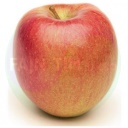 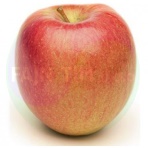 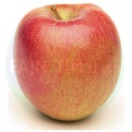 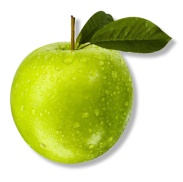 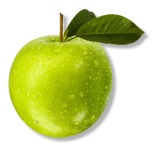 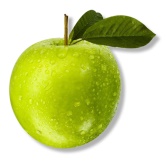 POVEJO VPRAŠANJE: KOLIKO JE VSEH JABOLK? (7)POVEJO RAČUN: 4 + 3 = 7KONKRETNO SITUACIJO PRIKAŽEMO GRAFIČNO: V KARIRAST ZVEZEK  NARIŠEMO 4 RDEČE KROŽCE IN 3 ZELENE KROŽCE. KOLIKO JE VSEH KROŽCEV?POVEDO RAČUN: 4 + 3 = 7 RAČUN NAPIŠEMO V ZVEZEK POD KROGCE.ZDAJ PA NASPROTNO DEJANJE………NA MIZO POSTAVIMO 7 JABOLK; 4 RDEČA, 3 ZELENA.KOLIKO JE JABOLK?  (7)   ODVZAMEMO 3 ZELENA JABOLKA. VPRAŠAMO: KOLIKO JABOLK SMO ODVZELI?KOLIKO JABOLK JE OSTALO?       POVEDO RAČUN: 7 – 3 = 4V ZVEZEK  NARIŠEMO 4 RDEČE KROŽCE IN 3 ZELENE KROŽCE. KOLIKO JE VSEH KROŽCEV?POVEDO RAČUN: 7 – 3 = 4 RAČUN NAPIŠEMO V ZVEZEK POD KROGCE.SEDAJ PA ŠE REŠI PRIMERE V DELOVNEM ZVEZKU  SDZ 2/ STRAN 62.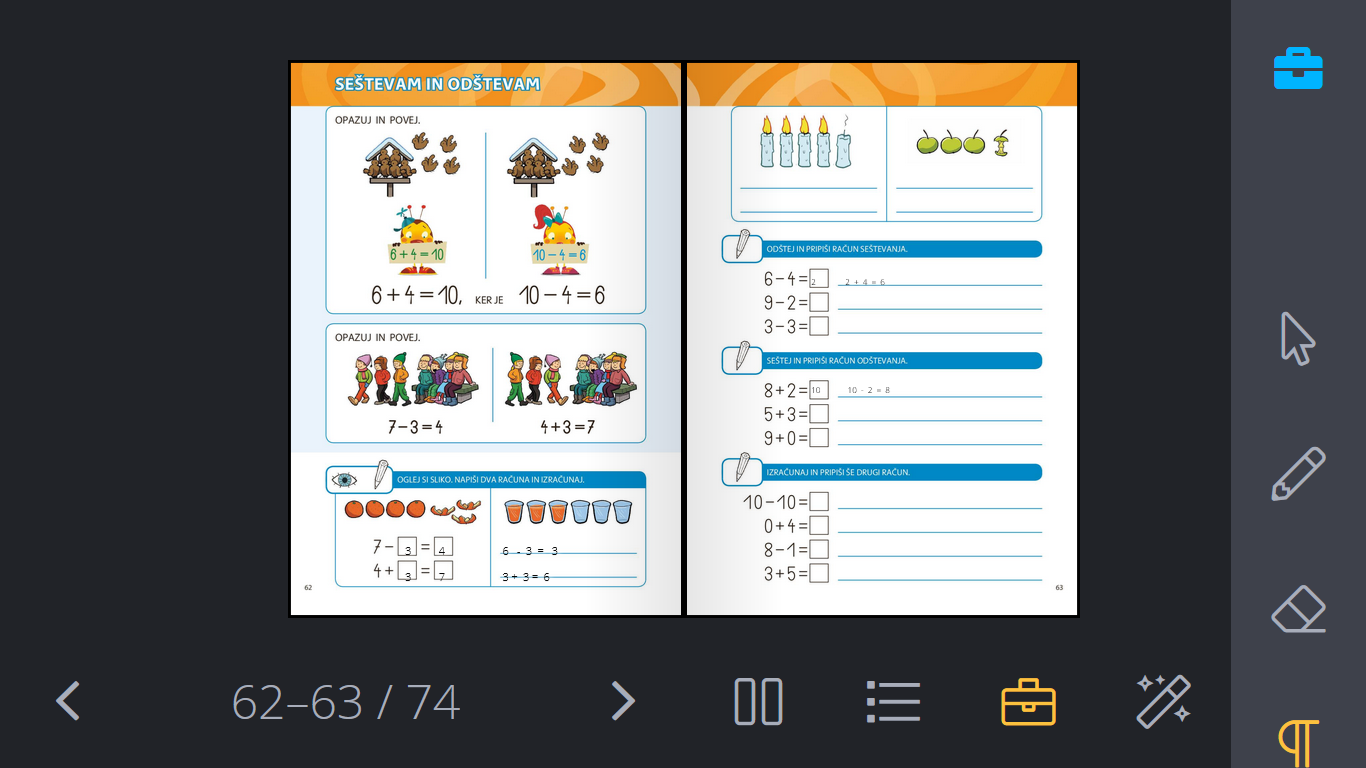 